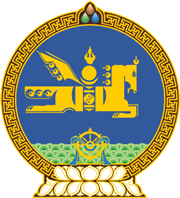 МОНГОЛ УЛСЫН ХУУЛЬ2021 оны 12 сарын 17 өдөр                                                                  Төрийн ордон, Улаанбаатар хот   УЛСЫН БҮРТГЭЛИЙН ЕРӨНХИЙ    ХУУЛЬД ӨӨРЧЛӨЛТ ОРУУЛАХ ТУХАЙ	1 дүгээр зүйл.Улсын бүртгэлийн ерөнхий хуулийн 18 дугаар зүйлийн 18.7.3 дахь заалт, 19 дүгээр зүйлийн 19.4.12 дахь заалтын “байгууллага, хувь хүний нууцыг” гэснийг “байгууллагын нууц, хүний эмзэг мэдээллийг” гэж тус тус өөрчилсүгэй. 2 дугаар зүйл.Энэ хуулийг Хүний хувийн мэдээлэл хамгаалах тухай хууль /Шинэчилсэн найруулга/ хүчин төгөлдөр болсон өдрөөс эхлэн дагаж мөрдөнө.МОНГОЛ УЛСЫН ИХ ХУРЛЫН ДАРГА 				Г.ЗАНДАНШАТАР